Deemed at Law to be read and received 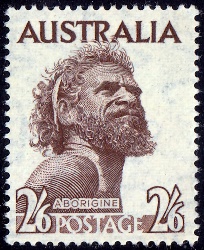 by the Hon Scott Morrison personally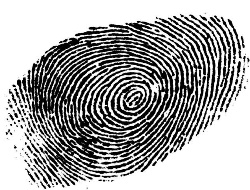 The Hon Scott Morrison MP PO Box 6022House of RepresentativesParliament HouseCanberra ACT 2600                                                                                                    [Place a stamp with your thumb print here] Telephone: (02) 6277 7700[Insert Your Name and Address Here]## xxxxxxxxxx STREETxxxxxxx  STATE  xxxxxDear Mr MorrisonRE: DECLARATION OF SELF SOVEREIGNTYI declare that I am Sovereign over all realms.I hold the Sovereign title as a living Woman over mySELF.I denounce all and any false claims over mySELF, including God, Soul, spirit, body, property, beloved family and my FREEDOM.My Free Will is my Sovereign right.I have declared my lawful rebellion under the Magna Carta clause 61 with the Common Law Court and my registration number is: LR / 20 / xxxxx. I do not identify mySELF as the corporate owned legal or fictitious person. I do not give any corporate body permission to trade my birth certificate on the stock market. I am a living human being. The Government and the current office that you hold has conspired and is currently conspiring to covertly and deceptively change legislation in preparation of a United Nations takeover of the Commonwealth of Australia. The truth that has been concealed from the people of this country is of both treasonous and misprison of treason. The Government of Australia, known as the Commonwealth of Australia is a privately owned company whose loyalty lies with it’s shareholders.  Australia is being sold off to foreign investors, our natural resources are being plundered, mother nature is being raped, our farming industry is being destroyed, our wildlife murdered, bushland burnt and our economy flatlined. The right to body autonomy is a Human Right. We, the living people have the right to choose whether or not we vaccinate. No Government has the authority to make these decisions for us, holding us hostage by way of needle. The World Health Organisation, a privately owned corrupt organisation that is heavily funded by big pharma is pushing for mandatory vaccination. I DO NOT CONSENT. BRIEF OF EVIDENCETHE AUSTRALIAN GOVERNMENT IS A FOREIGN OWNED COMPANY and is listed on the New York Stock Exchange as the Commonwealth of Australia.  The file number:333-163307 CIK:0000805157. It also has a prospectus!THE AUSTRALIAN GOVERNMENT IS REGISTERED BUSINESS LISTED AS COMCOVER and the Australian Business Number (ABN) and is listed on the Australian Business Register website as Comcover and the ABN is 61 970 632 495.COMCOVER IS THE AUSTRALIAN GOVERNMENT’S SELF-MANAGED INSURANCE FUND, and has been providing insurance and risk management services to Australian Government entities that are classified to the General Government Sector (Fund Members) since 1998. Essentially Comcover is an insurance company for the Court and Government. We, the people of Australia are this foreign owned company’s assets. There are 34 entities created by Comcover.A government entity is defined as:a department of State of the Commonwealtha department of the Parliamentan executive agency, or statutory agency, within the meaning of the Public Service Act 1999a department of State of a State or TerritoryTHERE ARE CURRENTLY 34 TRADING NAMES FOR COMCOVERDEPARTMENT OF FINANCE AND DEREGULATION; 26 Jul 2011Parliamentary and Judicial Superannuation Scheme; 28 Mar 2011DEPARTMENT OF FINANCE AND ADMINISTRATION; 15 Jan 2008DFA-ASSET MANAGEMENT; 25 Oct 2006DFA-HR SERVICE BRANCH; 25 Oct 2006Comcover Member Services; 11 Jul 2006Australian Political Exchange Council; 04 Apr 2006MAPS; 04 Apr 2006Ministerial and Parliamentary Services 04 Apr 2006DAS Residual Records; 03 Apr 2006DFA-M&PS-PEPTRIPS (POLITICAL EXCHANGE); 03 Apr 2006DAS Residual Records; 20 Dec 2005DFA-M&PS-PEP TRIPS (Political Exchange); 20 Dec 2005AGIMO; 19 Dec 2005Australian Government Information Mangement Office; 19 Dec 2005Business Applications Support Branch; 19 Dec 2005CTF Project; 19 Dec 2005Department of Finance; 19 Dec 2005Department of Finance ADP Admin; 19 Dec 2005DFA-FESG-Management Accounting Branch; 19 Dec 2005DFA-M&PS-Group Co-ordination Unit 19 Dec 2005DOFA19 Dec 2005DOFA CFO; 19 Dec 2005Finance IT Services; 19 Dec 2005Finance Reimbursement; 19 Dec 2005Ministerial Communications Network Finance Parliamentary Services; 19 Dec 2005Ministerial Wing Communication; 19 Dec 2005Ministerial Wing Support-DAS; 9 Dec 2005National Office of the Inform Economy; 19 Dec 2005Office of Evaluation and Audit; 19 Dec 2005Office of the Minister for Finance; 19 Dec 2005Parliamentary Contributory Superannuation Scheme (Defind Benefit) Administration; 28 Apr 2005COMCAR; 21 Feb 2000COMCOVERAccording to the ABN lookup website From the 1 November 2023, ABN Lookup will not display trading names and will only display registered business names.THE ORGANISATIONAL REPRESENTATIVE FOR COMCOVER is registered to EMESCO CANBERRA PTY. LIMITED: ABN: 83008465496. The definition an organisation representative is a member of the governing body of the organisation. VALLEY LAB, VIP LAWNMOWING SERVICE, MOVIE-WORLD INTERNATIONAL, PHIPSON CORPORATE SERVICES. PHIPSON CORPORATE SERVICES is a company that was listed under a ‘shelf company‘. It is linked to a company called MinterEllison.THE UNITED NATIONS TAKE OVERKim Beasley quoted in federal parliament in 1990 “The United Nations have given the Federal Government a mandate of ownership for housing, property, farms, and businesses to government control once the Republic has been proclaimed”. The United Nations were made our trustees after the Yalta Agreement. NATIONALITY AND CITIZENSHIP ACT 1948: THE ROOT OF THE UN TAKEOVER2. “territory” means a Territory under the authority of the Commonwealth.“the Australian Government” means His Majesty’s Government in the Commonwealth of Australia“trust territory” means a territory administered by the government of any part of His Majesty’s dominions under the trusteeship of the United Nations. 6. This Act shall extend to the Territories under the Authority of the Territories under the authority of the Commonwealth. INTERNATIONAL TRUSTEESHIP SYSTEM In 1945, under Chapter XII of its Charter, the United Nations established the International Trusteeship System for the supervision of Trust Territories placed under it by individual agreements with the States administering them.Under Article 77 of the Charter, the International Trusteeship System applied to:territories held under mandates established by the League of Nations after the First World War;territories detached from "enemy States" as a result of the Second World War; andterritories voluntarily placed under the System by States responsible for their administration.https://www.un.org/en/sections/un-charter/chapter-xii/index.html COVID-19 is the current agenda for the UN, the WHO and other investors!ACTS INTERPRETATION ACT 1901, NO. 2, 1901According to the Acts Interpretation Act 1901 the Definition of Australia and the Commonwealth are as follows:Defininition of Australia means the Commonwealth of Australia and, when used in a geographical sense, includes Norfolk Island, the Territory of Christmas Island and the Territory of Cocos (Keeling) Islands, but does not include any other external Territory.Definition of Commonwealth means the Commonwealth of Australia and, when used in a geographical sense, includes Norfolk Island, the Territory of Christmas Island and the Territory of Cocos (Keeling) Islands, but does not include any other external Territory.This means that the land mass that we refer to as Australia is in fact occupied territory.THE AUSTRALIAN CONSTITUTION The original Australian Constitution is the most important document in our country and our freedom depends upon it. The Constitution was created to PROTECT the people of this land from corruption of Government. This document was designed so that it is not easy to alter.128. This Constitution shall not be altered except in the following manner:— The proposed law for the alteration thereof must be passed by an absolute majority of each House of the Parliament, and not less than two nor more than six months after its passage through both Houses the proposed law shall be submitted in each State to the electors qualified to vote for the election of members of the House of Representatives. But if either House passes any such proposed law by an absolute majority, and the other House rejects or fails to pass it, or passes it with any amendment to which the first-mentioned House will not agree, and if after an interval of three months the first-mentioned House in the same or the next session again passes the proposed law by an absolute majority with or without any amendment which has been made or agreed to by the other House, and such other House rejects or fails to pass it or passes it with any amendment to which the first-mentioned House will not agree, the Governor-General may submit the proposed law as last proposed by the first-mentioned House, and either with or without any amendments subsequently agreed to by both Houses, to the electors in each State qualified to vote for the election of the House of Representatives. When a proposed law is submitted to the electors the vote shall be taken in such manner as the Parliament prescribes. But until the qualification of electors of members of the House of Representatives becomes uniform throughout the Commonwealth, only one-half the electors voting for and against the proposed law shall be counted in any State in which adult suffrage prevails. And if in a majority of the States a majority of the electors voting approve the proposed law, and if a majority of all the electors voting also.CONSTITUTION ALTERATION (REFERENDUMS) 1977, No. 84 of 1977An Act to alter the Constitution so as to allow Electors in Territories, as well as Electors in the States, to vote at Referendums on Proposed Laws to alter the Constitution.OLD TESTAMENT SCRIPTURE ISAIAH CHAPTER 14.12How are thou fallen from heaven, O Lucifer, son of the morning! How art though cut down to the ground which didst weaken the nations.MASONIC COMMITMENT TO LUCIFER: Albert Pike Author of Moral & Dogma“That which we must say to the crowd is – We worship a God, but it is the God that one adores without superstition. To you, Sovereign Grand Inspectors General, we say this, that you may repeat it to the Brethren of the 32nd, 31st and 30th degrees – The Masonic religion should be, by all of us initiates of the high degrees, maintained in the purity of the Luciferian doctrine”.ADAM WEISHAPT’S STATEMENT: (Founder of the Illuminati)“Behold our secret: If in order to destroy Christianity, all religion, we have pretended to have the sole true religion, remember that the end justifies the means, and the wise ought to take all the means to do good which the wicked take to do evil. This can be done in no other way by, “by secret associations”. Which will be degrees, and in silence, possess themselves of the Government of the States, and make use of these means for this purpose, which the wicked use for attaining base ends. The express aim of this order was to abolish Christianity and overthrow all civil Governments.” (Source: “The committee of 30”by J Coleman.SECTION 44 OF THE CONSTITUTIONIntending candidates must make themselves aware of the operation of section 44 of the Constitution which states as follows:44 DisqualificationAny person who:is under any acknowledgment of allegiance, obedience, or adherence to a foreign power, or is a subject or a citizen or entitled to the rights or privileges of a subject or a citizen of a foreign power; oris attainted of treason, or has been convicted and is under sentence, or subject to be sentenced, for any offence punishable under the law of the Commonwealth or of a State by imprisonment for one year or longer; oris an undischarged bankrupt or insolvent; orholds any office of profit under the Crown, or any pension payable during the pleasure of the Crown out of any of the revenues of the Commonwealth; orhas any direct or indirect pecuniary interest in any agreement with the Public Service of the Commonwealth otherwise than as a member and in common with the other members of an incorporated company consisting of more than twenty‑five persons;ACTS AMENDMENT AND REPEAL (COURTS AND LEGAL PRACTICE) ACT 2003, PART 8 — AMENDMENTS ABOUT THE CROWNThis Act removed the Crown 61 times and replaced it with the State or the Governor. See Attachment.You cannot descent from the Crown without a referendum. A referendum was held on the 6th November 1999 and Australia voted NO to a republic. Attorney General Jim McGinty removed the Crown and replaced the head of State with Governor John Murray Sanderson. This is an act of treason and is punishable by life in prison. AUSTRALIA ACT 1986, NO. 142, 1985An Act to bring constitutional arrangements affecting the Commonwealth and the States into conformity with the status of the Commonwealth of Australia as a sovereign, independent and federal nation. The Australia Act 1986, is an act of Treason. You cannot descent from the Crown without a referendum. THE COMMONWEALTH CONSTITUTIONAL ACT 1900: TRIAL BY JURY.The trial on indictment of any offence against any law of the Commonwealth shall be by jury, and every such trial shall be held in the State where the offence was committed, and if the offence was not committed within any State the trial shall be held at such place or places as the Parliament prescribes.CONSPIRACY TO DEFEAT JUSTICE: CRIMES ACT 1942 – SECT 42    (1)  A person commits an offence if:(a)  the person conspires with another person to obstruct, to prevent, to pervert or to defeat the course of justice in relation to a judicial power; (b)  the judicial power is the judicial power of the Commonwealth.Penalty:  Imprisonment for 10 years.MISPRISON OF TREASON Outstanding criminal charges to members of parliament (there are more)Ms Julia Gillard MPThe Hon John HowardThe Hon Kim BeazleyMr James Andrew McGintySenator Bill Heffernen gave evidence that links a former Australian Prime Minister to paedophilia and the Royal Commission suppressed the evidence. UNLAWFUL OATHS CONFLICTCONSTITUTIONAL OATH.I, A.B., do swear that I will be faithful and bear true allegiance to Her Majesty Queen Victoria, Her heirs and successors according to law.SO HELP ME GOD!CONSTITUTIONAL AFFIRMATION.I, A.B., do solemnly and sincerely affirm and declare that I will be faithful and bear true allegiance to Her Majesty Queen Victoria, Her heirs and successors according to law. (NOTE.—The name of the King or Queen of the United Kingdom of Great Britain and Ireland for the time being is to be substituted fromtime to time.) [ Signature 1] [Edward. H. Alderson]THE FOLLOWING PRIME MINISTERS HAVE NOT SWORN THE CONSTITUTIONAL OATHJulia Gillard (Eastern Star)John Howard (Kevin Rudd MASONIC OATH CONFLICT: To hele, conceal and never reveal. PURJURY“You must conceal all the crimes of your brother Masons… and should you be summonded as a witness against a brother Mason be always sure to shield him… It may be perjury to do this, it is true, but you’re keeping your obligations.” (Ronayne, Handbook of Masonry, “p.183)48. OTHER UNLAWFUL OATHS TO COMMIT OFFENCESAny person who —(1) Administers, or is present at and consents to the administering of, any oath or engagement in the nature of an oath purporting to bind the person who takes it to act in any of the ways following, that is to say —(a) To engage in any seditious enterprise;(b) To commit any indictable offence not punishable with strict security life imprisonment;(c) To disturb the public peace;(d) To be of any association, society, or confederacy formed for the purpose of doing any such act as aforesaid;(e) To obey the orders or commands of any committee or body of men not lawfully constituted, or of any leader or commander or other person not having authority by law for that purpose;(f) Not to inform or give evidence against any associate, confederate, or other person;(g) Not to reveal or discover any unlawful association, society, or confederacy, or any illegal act done or to be done, or any illegal oath or engagement that may have been administered or tendered to or taken by himself or any other person, or the import of any such oath or engagement;or(2) Takes any such oath or engagement, not beingcompelled to do so; orThe Criminal CodePart II Offences against public orderCh. VII Seditions. 49 page 56 Consolidation 12a(3) Attempts to induce any person to take any such oath or engagement; is guilty of a crime, and is liable to imprisonment for 7 years. [Section 48 amended by No. 52 of 1984 s. 11; No. 70 of 1988 s. 8(2); No. 51 of 1992 s. 16(2).]The 4 Key Clauses of Magna Carta Clause 1 “FIRST, THAT WE HAVE GRANTED TO GOD, and by this present charter have confirmed for us and our heirs in perpetuity, that the English Church shall be free, and shall have its rights undiminished, and its liberties unimpaired. That we wish this so to be observed, appears from the fact that of our own free will, before the outbreak of the present dispute between us and our barons, we granted and confirmed by charter the freedom of the Church's elections - a right reckoned to be of the greatest necessity and importance to it - and caused this to be confirmed by Pope Innocent III. This freedom we shall observe ourselves, and desire to be observed in good faith by our heirs in perpetuity. “Clause 13: And the city of London is to have all its ancient liberties and free customs, both on land and water. Moreover we wish and grant that all other cities, boroughs, towns and ports are to have all their liberties and free customs.Clause 39: No free man shall be seized or imprisoned, or stripped of his rights or possessions, or outlawed or exiled, or deprived of his standing in any other way except by the lawful judgement of his equals or by the law of the land.Clause 40: We will not sell, or deny, or delay right or justice to anyone.In ConclusionThe evidence presented leaves you with no other option than to step down as Prime Minister. You cannot serve two masters; your freemasons oath compromises your integrity as the Leader of this nation. Anyone who is a freemason has no place in our Government or Court System.Freely[Your name Here autographed in Red Pen]Autograph